OSH Act of 1970 - Table of Contents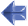 